№п/пФ.И.О. педагогаНазвание программыСрок реализацииВозраст детейКраткая характеристика программыХудожественная направленностьХудожественная направленностьХудожественная направленностьХудожественная направленностьХудожественная направленностьХудожественная направленность1СтепинаНатальяНиколаевна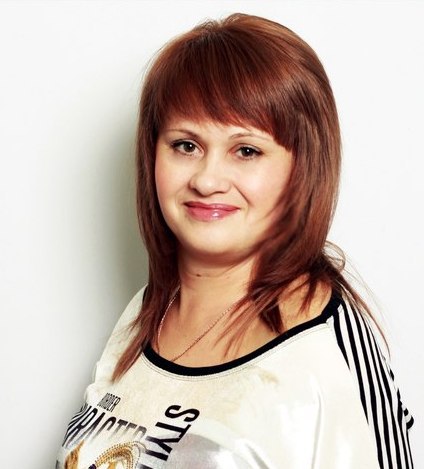 Образование высшее,высшая категория«Школа Карандаша и Самоделкина»26-14     Программа знакомит с истоками возникновения и развития разных видов декоративно-прикладного искусства Программа тесно связанна с традициями, историей края. Учит выразительному изображению предметов и явлений через форму, цвет, пространство и композицию, планирование будущего рисунка и самоконтролю в процессе выполнения работ, воспитывать патриотические чувства (любовь к родному краю), чувство коллективизма, взаимопомощи, сотрудничества, развивает творческую фантазию, художественные способности, эстетический и художественный вкус.